School Closure Daily Planning- Garnet  ClassDATEReadingWritingMathematicsTopicFriday 5th March5.3.21Zoom10.00 Please bring a pencil and paper for a game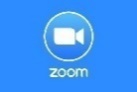 How to grow your own spring daffodils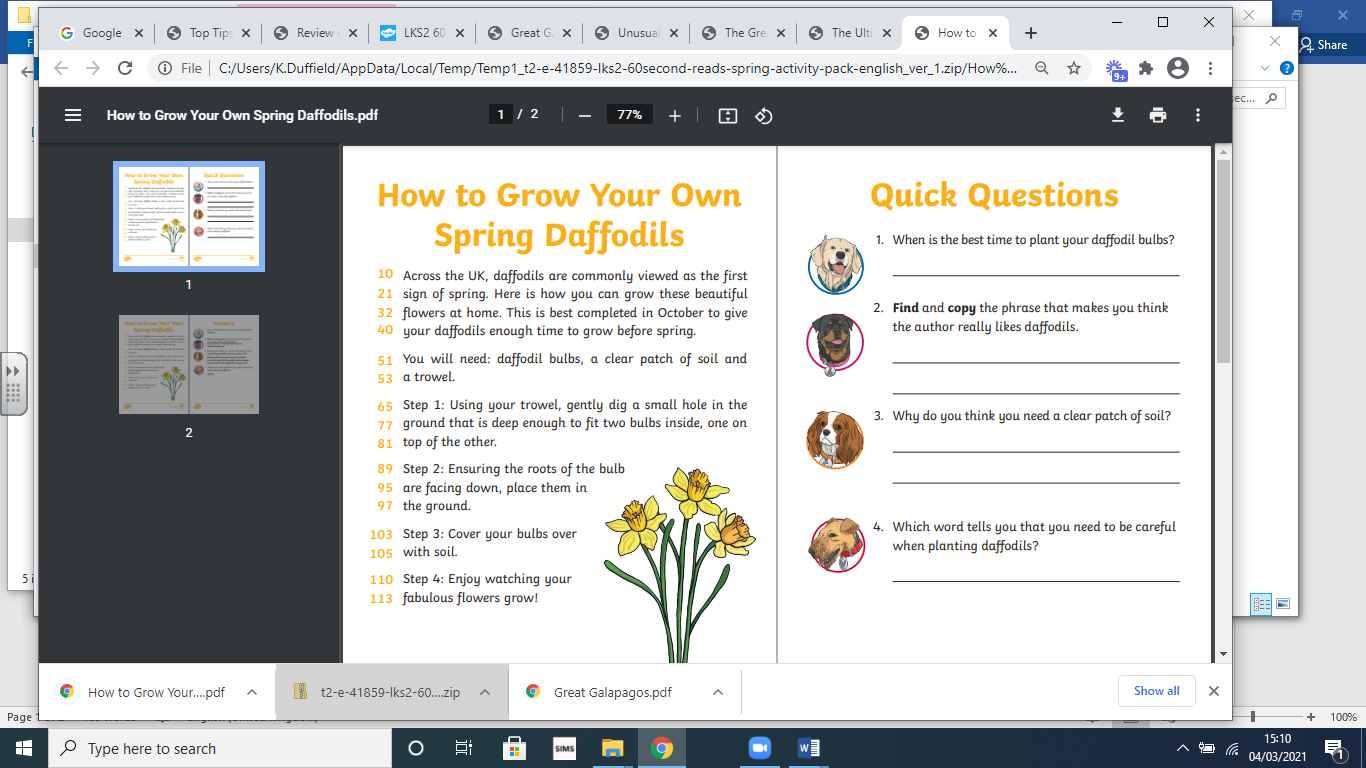 Please read the instructions on how to grow daffodils and answer the questions. Remember to answer in full, think about punctuation and your presentationExtensionCan you write your own questions for someone near you to answer?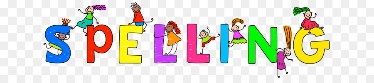 Recap on your spellings and prepare for the test.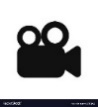  Spelling test with Mrs Duffield –remember to only do the number of spellings you would usually learn.White Rose Please watch the video on  Equivalent frations (2) –the third video for the week complete the work sheet.If you are finding it tricky just complete the first few questions.Extension –Eqivalent fractionsMove at home football lesson 2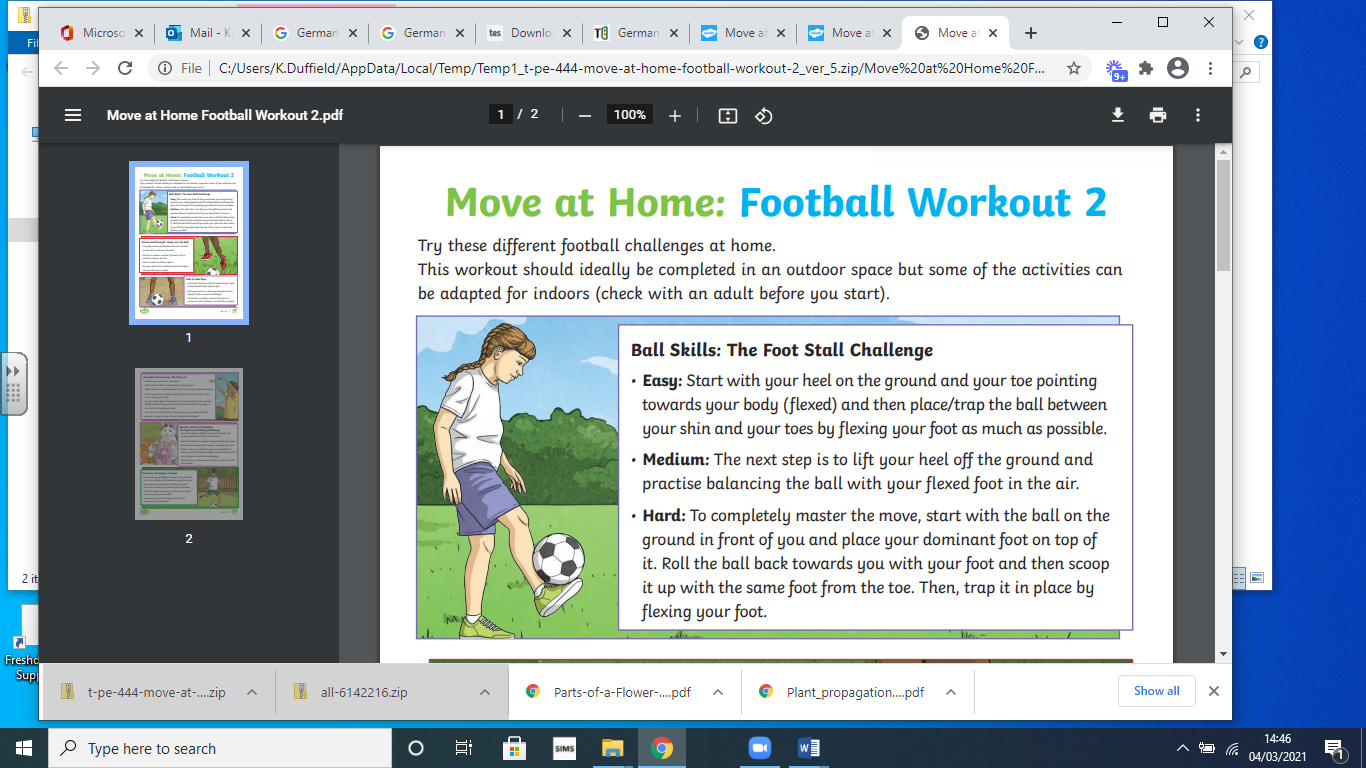 Please see the work sheet for the lessonAnd orGerman scavenger hunt for colours. Can you find items in the colours?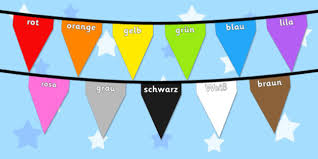 Geography ideas:BBC Bitesize Geographyhttps://www.3dgeography.co.uk/geography-topichttps://www.sciencekids.co.nz/sciencefacts/countries/england.htmlhttps://www.ducksters.com/geography/country/united_kingdom.phpEnglish ideas:https://www.literacyshed.com/story-starters.htmlOnline dictionary -https://kids.wordsmyth.net/we/Maths ideas:
Pixl –practise tables using the AppNrich -https://nrich.maths.org/primaryWorksheets to practise tables: http://www.snappymaths.com/Keeping active:Cosmic kids yoga –mainly on Youtube check with an adultGoNoodle -https://app.gonoodle.com/The Woodland trust - https://www.woodlandtrust.org.uk/support-us/act/your-school/resources/Joe Wicks daily work outCBBC: has lots of programmes from ‘Horrible Histories’ to ‘Operation Ouch’